در صورتي كه استاد ( اساتيد) مشاور خارج از دانشگاه باشد، دانشجو مي تواند رساله ی ايشان را به استاد راهنما تحويل دهد. نام و نام خانوادگي دانشجو………………………………   شماره دانشجويي ……………………مقطع : دکترینام و نام خانوادگي دانشجو: .....................................   شماره دانشجويي .........................................مقطع : دکتری                دانش‌آموختگي نامبرده بلامانع است.                                                                                                                              ............................................                                                                                                     مدير آموزشی دانشگاه                                                                                                        امضاء و تاريخشماره: ...................تاريخ: .....................پيوست: .................بسمه تعاليفرم شماره 22                  تسويه حساب دانشجويان دکتری(در سه برگ)معاونت آموزشي 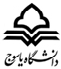 رديفتوضيحاتنام و نام خانوادگیمسئول مربوطهمهر و امضای مسئول واحد1استاد/اساتيد راهنمادانشجو رساله صحافی شده خود را  تحويل  و در خصوص هزينه های مالی رساله با اينجانب تسويه حساب نموده است.2استاد/ اساتيد مشاور*دانشجو رساله صحافی شده خود را تحويل  داده است.3مدير گروه نامبرده با آزمايشگاه‌ های گروه  تسويه حساب نموده است.  CD رساله تحويل گرفته شد.4معاون آموزشي دانشكدهبا توجه به صورتجلسه انجام دفاع و نيز عدم بدهي نامبرده به اين معاونت انجام ساير مراحل تسويه حساب بلامانع است.5مركز كامپيوتر دانشكدهنامبرده هيچگونه بدهي به مركز كامپيوتر دانشكده ندارد.رديفتوضيحاتنام و نام خانوادگیمسئول مربوطهمهر و امضای مسئول واحد5كتابخانه دانشکدهنامبرده هيچگونه بدهی به كتابخانه دانشکده ندارد. (در صورت داشتن كارت كتابخانه كارت از دانشجو گرفته شود)6مدير امور عمومي دانشكدهبه آزمايشگاهها ، كارگاهها و واحد سمعي – بصری دانشكده بدهی ندارد7کارشناس پژوهشی دانشکدهاز نقطه نظر آموزشي دانش آموختگی دانشجو بالامانع است.8حسابداري دوره هاي شبانه (مخصوص دانشجويان شبانه و انصرافی )هيچگونه بدهی به حسابداری دوره های شبانه ندارد.نام و نام خانوادگي دانشجوشماره دانشجويي9كتابخانه مرکزیيک نسخه رساله و CD  تحويل گرفته شد. ايشان هيچگونه بدهي به كتابخانه مركزی دانشگاه ندارد.(در صورت داشتن كارت كتابخانه كارت از دانشجو گرفته شود)رديفتوضيحاتنام و نام خانوادگیمسئول مربوطهمهر و امضای مسئول واحد10امور دانشجوييبابت كمك هزينه تحصيلي مبلغبه عدد:                                                ريال به حروف:                                             ريال بدهكار مي باشد.10امور دانشجوييبابت هزينه خوابگاه مبلغ  به عدد:                                             ريالبه حروف:                                            ريال بدهكار است و كليه وسايل خوابگاه و كارت تردد در خوابگاه و كارت تغذيه را تحويل داده است. 10امور دانشجوييجمعا" مبلغ به عدد:                                            ريال به حروف:                                          ريالبه صندوق رفاه دانشجويان بدهی دارد.تاريخ آخرين قسط وام:11امور پايان‌نامه پژوهشی دانشگاه2 نسخه از رساله، فرم مرکز اطلاعات و مدارک علمي و CD پايان نامه تحويل گرديده و با توجه به صورتجلسه انجام دفاع و نيز عدم بدهی نامبرده به اين مديريت ساير مراحل تسويه حساب بلامانع است.12امور آموزشی دانشگاهباتوجه به مدارك ضميمه و تكميل تسويه حساب،  انجام امور مربوط به دانش آموختگی دانشجو بلامانع است.  ايشان كارت دانشجو يي را تحويل داده اند.